АДМИНИСТРАЦИЯ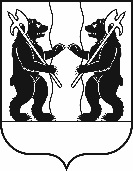 ЯРОСЛАВСКОГО МУНИЦИПАЛЬНОГО РАЙОНАПОСТАНОВЛЕНИЕ27.02.2020                                                                                                                               № 455О внесении изменений в постановлениеАдминистрации ЯМР от 30.04.2010 № 4031«О создании межведомственной комиссиипо противодействию коррупционнойдеятельности в Администрации ЯМР»Администрация района  п о с т а н о в л я е т:1. Внести изменения в постановление Администрации Ярославского муниципального района от 30.04.2010 № 4031 «О создании межведомственной комиссии по противодействию коррупционной деятельности в Администрации Ярославского муниципального района», утвердив состав межведомственной комиссии по противодействию коррупционной деятельности в Администрации Ярославского муниципального района в редакции согласно приложению.2.  Постановление вступает в силу со дня подписания.Глава Ярославскогомуниципального района                                                                 Н.В. Золотников                                                                        УТВЕРЖДЕНпостановлениемАдминистрации ЯМРот 27.02.2020 № 455 Состав межведомственной комиссиипо противодействию коррупционной деятельности в Администрации Ярославского муниципального районаСтепановНиколай Дмитриевичпредседатель комиссии, первый заместитель Главы Администрации ЯМР;СучковАлександр Алексеевичзаместитель председателя комиссии, заместитель Главы Администрации ЯМР по внутренней политике;Масленников Дмитрий Константиновичзаместитель председателя комиссии, начальник ОМВД России по Ярославскому району              (по согласованию);Молканов Сергей Валентиновичсекретарь комиссии, консультант отдела по противодействию коррупции и контролю в сфере муниципальных закупок Администрации ЯМР;Члены комиссии:ЗагрузинаСветлана Юрьевнаначальник управления делами Администрации ЯМР;Исадичева Ольга Сергеевнапредседатель Контрольно-счетной палаты Ярославского муниципального района                (по согласованию); КилипченкоОлег Юрьевичначальник управления правового обеспечения и муниципального заказа Администрации ЯМР;МухановПетр Александровичпредседатель Общественной палаты Ярославского муниципального района                (по согласованию);СветлосоноваТамара Александровнаначальник отдела по противодействию коррупции и контролю в сфере муниципальных закупок Администрации ЯМР;ХохловАлексей Венедиктовичначальник отдела по ВМР, ГО и ЧС Администрации ЯМР;ШибаевЕвгений Викторовичпредседатель Муниципального Совета Ярославского муниципального района               (по согласованию).